CURRICULUM VITAE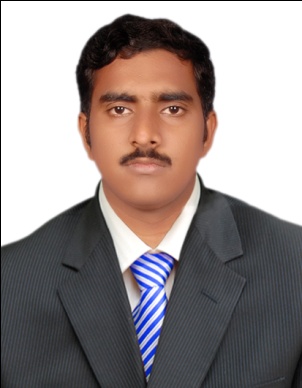 K.Mohamed Jafer Khan   Gate Gate Building,C Block,                    Burj 2000 building oppisite-Rolla,Sharjah.jaferkhan50@gmail.com                                                   Cell: +971522110670OBJECTIVE: To secure a challenging position where I can effectively contribute my skills as Software Professional, possessing competent Technical Skills.EDUCATION PROFILE:TECHNICAL PROFILE:Operating System	:        	Windows-XPOffice Suite		:	MS.Office-2003, 2007.Applications		:        	Foxpro,TallySOFTWARE SKILLS:AUTOCADE-CADACHIEVEMENTS: 		Undergone training at Thoothukudi Thermal Power station(Tamilnadu)EXPERIENCE:One year experiencene in Trainee Electrical Engineer in ASHA ELECTRICALS(MADRAS)P.LTD (10th  August 2012 to 03rd October 2013).Worked as  Maintenance supervisor in  JK WIND ENERGY systems in NAGERCOIL, tamilnadu . (03rd  January 2014 to 11th November 2016).Worked as a Service advisor in DERIK MOTORS in  Tirunelveli .(5th March 2017 to 30th September 2017).StrengthsGood at team work.Capability of working hard.Quick learnerPROJECT :Project Title : THREE PHASE PWM RECTIFIER USING DC CURRENT SENSORSoftwares used	:	MATLABATMEL Controller	:	AT89C51Role			:	Team leaderTeam Size		:  	4Duration		:   	3 MonthRectifier		:	PWM RectifierDESCRIPTION :    		The project presents a new current control method for Pulse Width Modulation Rectifier with active power factor correction.But the conventional method requires atleast two input phase current.The proposed method solves the problems by using only DC_rail current acts as a feedback signal.DC-rail current can be easily sensed by shunt resistor and the sensed signal can be directly used by control circuit without isolation or any level shifting.Roles and ResponsibilitiesSupported team members in understanding the project and the requirement.Prepared documentation for the project.PASSPORT DETAILS:Passport Number	: 	K7500142Validity		:	11-9-2012 to 10-9-2022DRIVING LICENSE DETAILS:Driving License Number	 :	TN7220080006233   Date of Issue			 :	31/07/2008Valid up to			 :	30/07/2028PERSONAL PROFILE: Full Name		:	K.MOHAMED JAFER KHAN 	Father Name		:	S.U.KAJA SHAHUL HAMEEDDate of Birth		:	25/02/1990Sex 			:	maleMartial Status		:	Single Nationality 		:	Indian-Muslim Known Languages	:	Tamil and EnglishPermanent Address 	:	71/72 Azad Street,   				Cheranmahadevi-627414				Tirunelveli district.                                 		Tamilnadu.India. Contact No.		:	+971522110670Whatsapp no		:	+919025791977	(K.MOHAMED JAFER KHAN)B.E (EEE)National College of EngineeringAnna University2008-2012H.S.C	Little Flower Matriculation SchoolMatric Boardof Tamilnadu2006-2008X CLASS(S.S.L.C)Chitra Matriculation SchoolMatric Boardof Tamilnadu2005-2006